NOI Linux1.4.1说明编程环境本版本的NOILinux版本号为NOILinux1.4.1，其中为NOI/NOIP竞赛提供了如下工具软件：安装教程使用Linux for noi 光盘启动计算机，进入图形化安装界面，如下图所示，选择中文（简体）后，点击安装Ubuntu。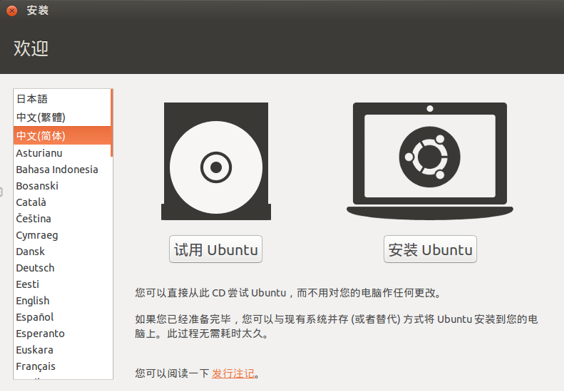 2）在此处点击继续按钮。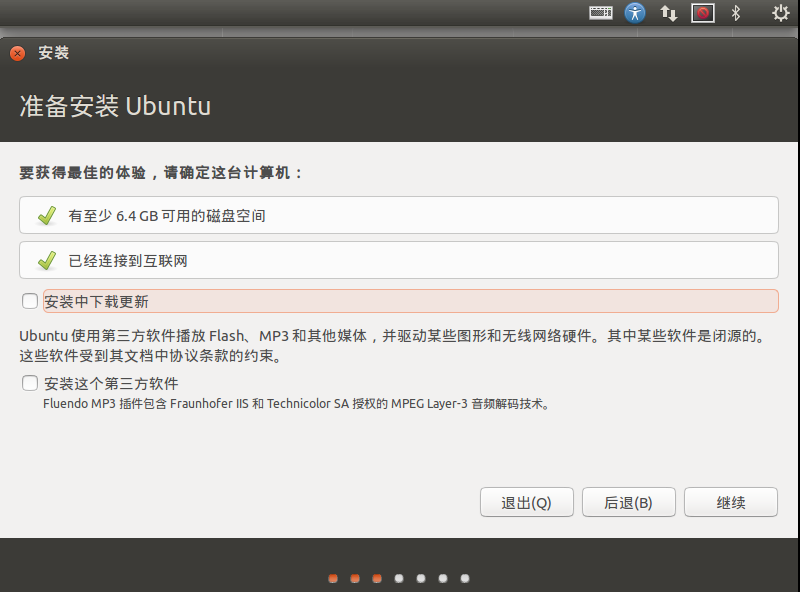 3）选择其他选项后，点击继续按钮。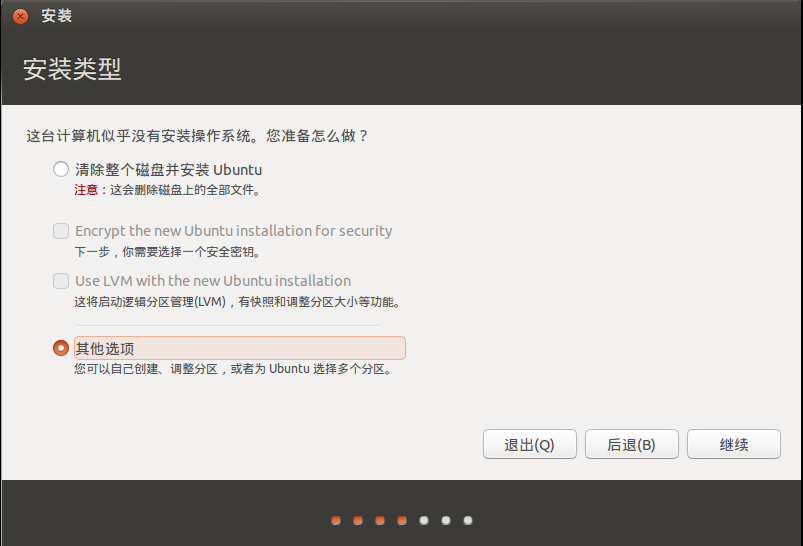 4）选择新建分区表。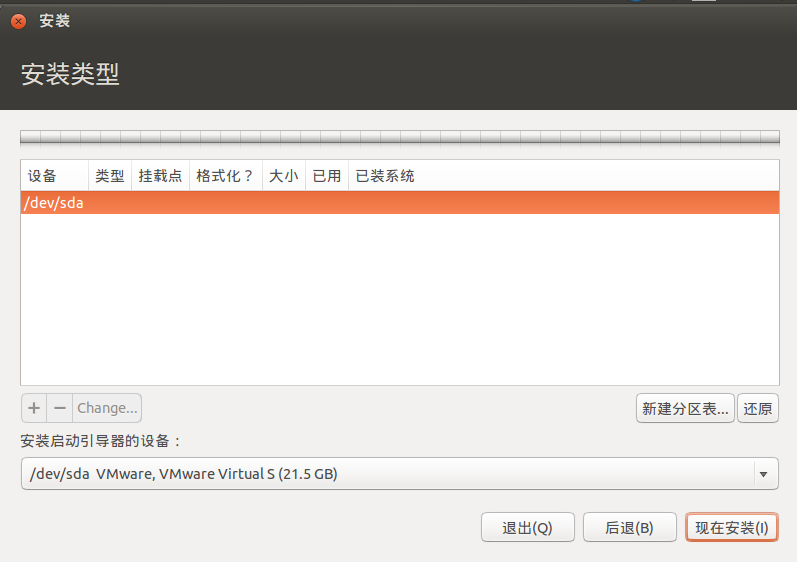 5）首先选择创建与机器内存大小相同的交换空间。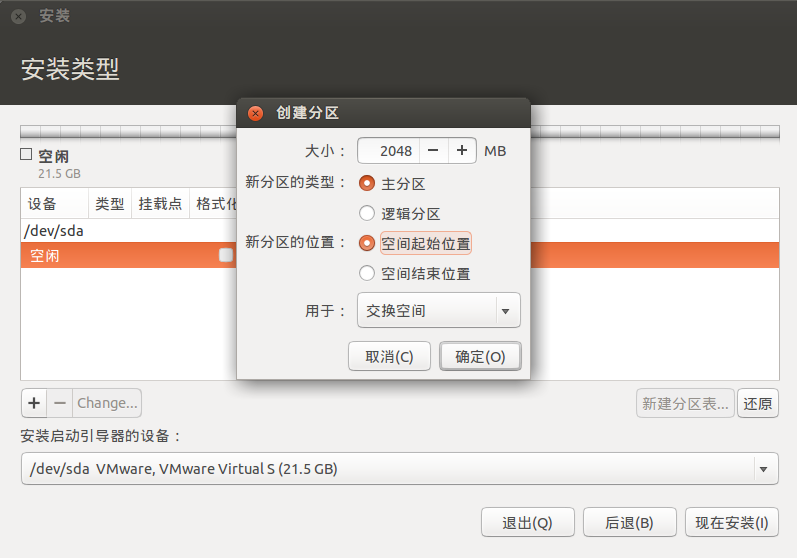 6）其次将剩余空间挂载于根节点。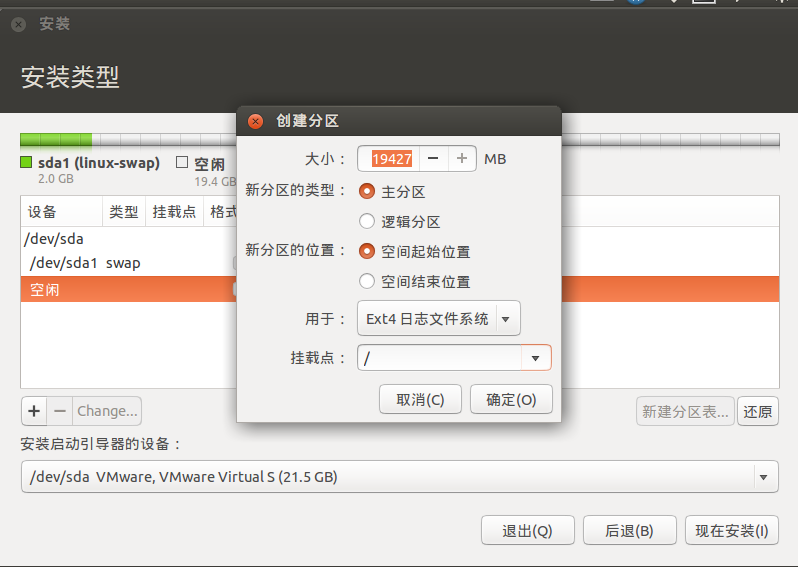 7）在引导程序选项中，如果您的电脑有硬盘保护卡请选择第二项，如果没有则选择第一项，之后点击现在安装。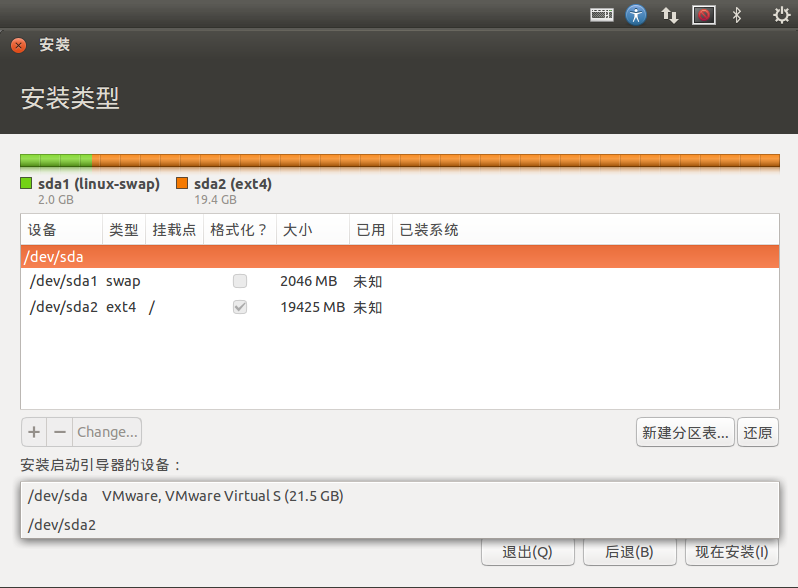 8）选择区域后点击继续按钮。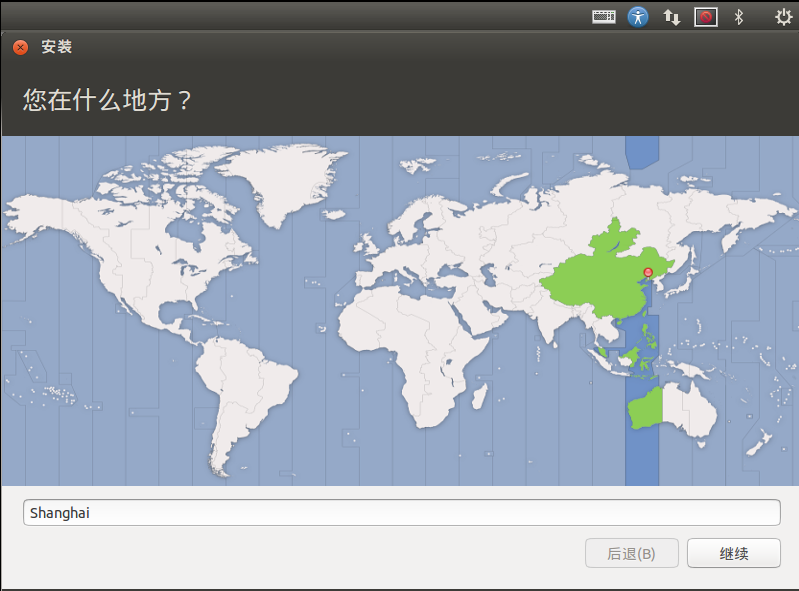 9）键盘布局选择汉语->汉语。点击继续按钮。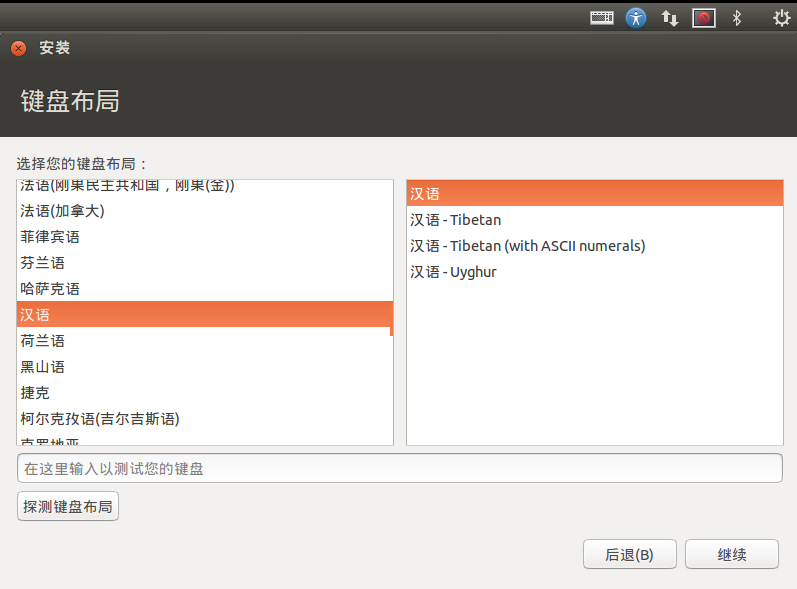 10）建立账户并设置密码，之后进入安装界面。安装成功后可登录测试系统是否正常。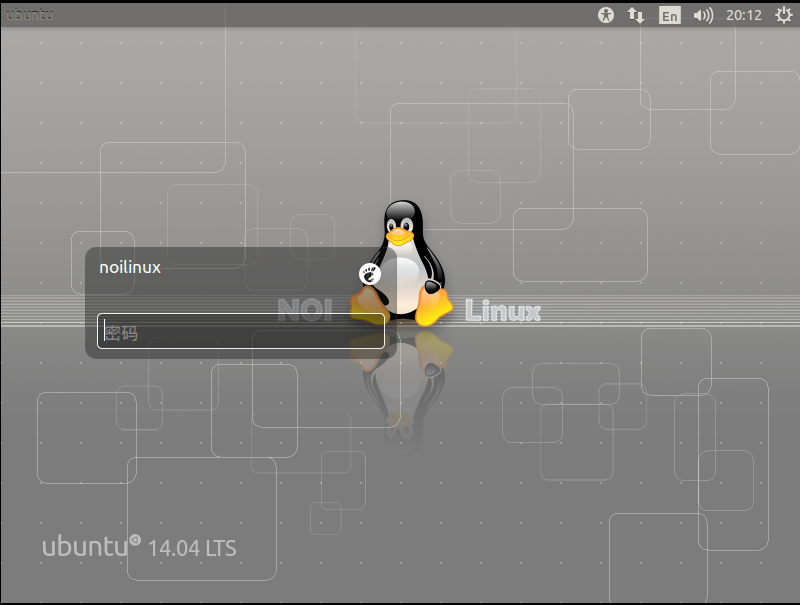 注意事项安装后的用户名和密码默认为用户名: noilinux，密码: 123456如出现登录后只显示桌面背景的情况，请检查登录界面中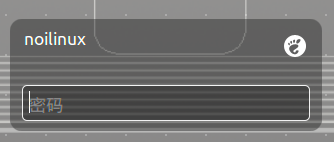 点击用户名右边的圆圈后，选择桌面环境GNOME Flashback(Compiz)或GNOME Flashback(Metacity) 后登陆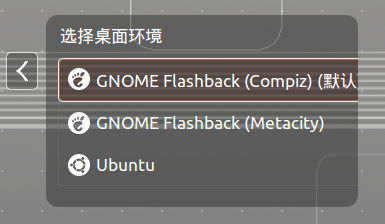 类别软件名称版本号编译器gcc4.8.4编译器g++4.8.4编译器FPC2.6.2调试器gdb7.7.1调试器DDD3.3.12编辑器vim7.4编辑器GNU Emacs24.3.1编辑器gedit3.10.4集成开发环境Anjuta3.10.2集成开发环境Lazarus1.0.12集成开发环境GUIDE1.02